с вредными и опасными условиями труда;подземная работа;та, что может причинить вред нравственному развитию и здоровью (в игровом бизнесе, ночных кабаре и клубах, в производстве и торговле спиртными напитками, табачными изделиями, наркотическими и токсическими препаратами);если она связана с переноской тяжестей, превышающих установленные для подростков нормы;с заключением договора о полной материальной ответственности;по совместительству;вахтовым методом;в ночное время, выходные и нерабочие дни.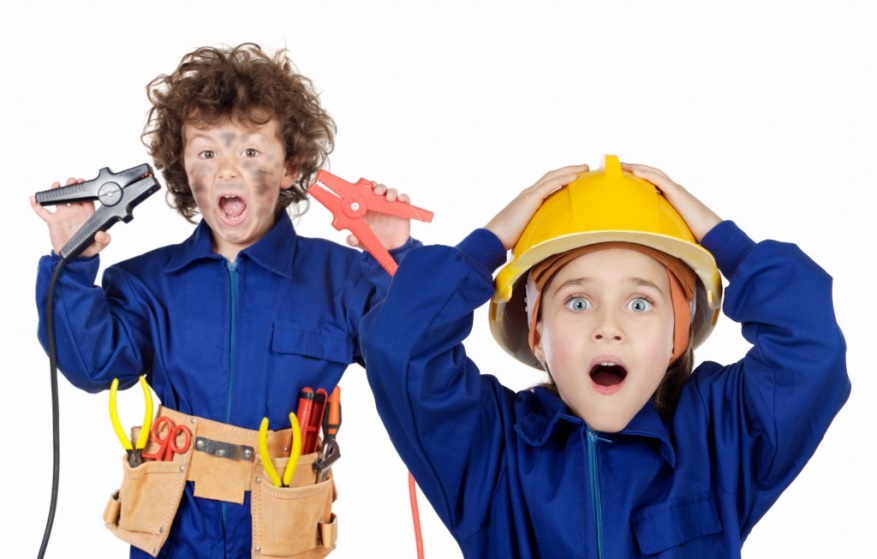 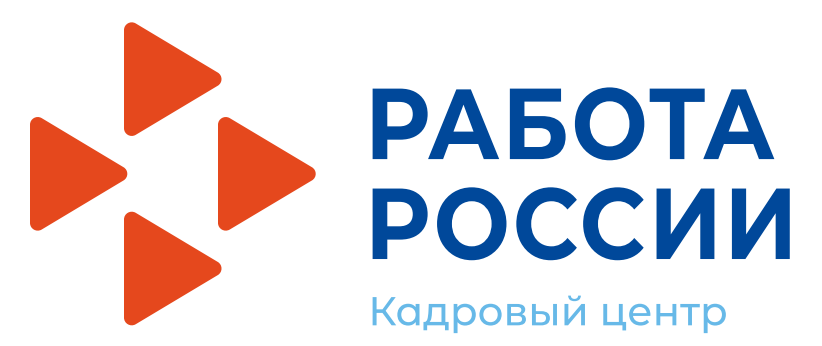 